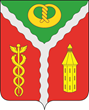 СОВЕТ НАРОДНЫХ ДЕПУТАТОВГОРОДСКОГО ПОСЕЛЕНИЯ ГОРОД КАЛАЧКАЛАЧЕЕВСКОГО МУНИЦИПАЛЬНОГО РАЙОНАВОРОНЕЖСКОЙ ОБЛАСТИРЕШЕНИЕ« 06 » апреля 2017 год                                                                 № 252О внесении изменений в решение Совета народных депутатов городского поселения город Калач Калачеевского муниципального района Воронежской области от 29.04.2016 №174В соответствии с частью 7.1 статьи 40 Федерального закона от 6 октября 2003 года № 131-ФЗ «Об общих принципах организации местного самоуправления в Российской Федерации» и с целью приведения нормативного правового акта в соответствие с законодательством Российской Федерации, Совет народных депутатов городского поселения город Калач Калачеевского муниципального района Воронежской области РЕШИЛ:1. Внести в решение Совета народных депутатов городского поселения город Калач Калачеевского муниципального района Воронежской области от 29.04.2016 № 174 «Об утверждении Порядка увольнения (освобождения от должности) в связи с утратой доверия лиц, замещающих муниципальные должности и применения к лицам, замещающим должности муниципальной службы в органах местного самоуправления  городского поселения город Калач Калачеевского муниципального района Воронежской области взысканий за несоблюдение ограничений и запретов, требований о предотвращении или об урегулировании конфликта интересов и неисполнение обязанностей, установленных в целях противодействия коррупции», следующие изменения:1.1. Решение Совета народных депутатов городского поселения город Калач Калачеевского муниципального района Воронежской области от 29.04.2016 №174 дополнить пунктом 2.1 следующего содержания:«2.1. Утвердить форму решения Совета народных депутатов городского поселения город Калач Калачеевского муниципального района Воронежской области о досрочном прекращении полномочий депутата в связи с утратой доверия согласно приложению №3.».1.2. В решении Совета народных депутатов городского поселения город Калач Калачеевского муниципального района Воронежской области от 29.04.2016 №174 слова «3. Контроль за исполнением настоящего решения оставляю за собой.» заменить на «4. Контроль за исполнением настоящего решения оставляю за собой.»2. Настоящее решение вступает в силу после его официального опубликования (обнародования).3. Контроль за исполнением настоящего решения оставляю за собой.Глава городского поселения город Калач                                                                                     А.А. ТрощенкоПриложение №3Совет народных депутатовгородского поселения город Калач Калачеевского муниципального районаВоронежской областиРЕШЕНИЕот __________2017г.                                                                           № _______О досрочном прекращении полномочий депутата ___________________(Ф.И.О.)В соответствии с частью 7.1 статьи 40 Федерального закона от 06.10.2003 №131-ФЗ «Об общих принципах организации местного самоуправления в Российской Федерации», пунктом 2 части 1 статьи 13.1 Федерального закона от 25.12.2008 №273-ФЗ «О противодействии коррупции», руководствуясь Уставом городского поселения город Калач Калачеевского муниципального района Воронежской области, Порядком увольнения (освобождения от должности) в связи с утратой доверия лиц, замещающих муниципальные должности, утвержденным решением Совета народных депутатов городского поселения № 174 от «29» апреля 2016 года, Совет народных депутатов городского поселения город Калач РЕШИЛ:Считать досрочно прекращенными полномочия депутата от избирательного округа № ____ _______________ городского поселения город Калач Калачеевского муниципального района Воронежской области ______________________(Ф.И.О.) с «___» ______ 20___ года в связи с утратой доверия. Глава городского поселения город Калач                                                                                                 (Ф.И.О.)